Encyclopedia Brown Super Sleuth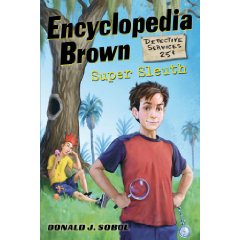 Name: ____________________Due: _____________________Chapter 1: The Case of the Hollow TreeDraw a picture of Chief Brown and describe him below:_______________________________________________________________________________________________________________________________________________________________Why was Leroy Brown nicknamed “Encyclopedia Brown”?_______________________________________________________________________________________________________________________________________________________________Draw and label a map of the park. Remember to include the hollowed out tree.If the robber did not have a map, how do you think he knew which tree was the tree with the money?____________________________________________________________________________________________________________________________________________________________________________________________________________________Chapter 2: The Case of the Headless Ghost.Encyclopedia Brown opened up his own Detective Agency. If you could open your own business what would it be called and what would you do/sell? Draw a picture of your business below:_______________________________________________________________________________________________________________________________________________________________How do you think Encyclopedia knows that it is not a real ghost? Was your prediction right? Why or why not?	____________________________________________________________________________________________________________________________________________________________________________________________________________________Ch 3 The case of the stolen moonstoneBugs is a bully to Sally and Encyclopedia. Have you ever had someone be a bully to you? What happened? If not, what would you do if someone did try to bully you?____________________________________________________________________________________________________________________________________________________________________________________________________________________Do you think Rico is telling the truth about being in Glenn City with his family? Why or why not?____________________________________________________________________________________________________________________________________________________________________________________________________________________Before turning to page 80 to read the ending, how do you think Encyclopedia knew Bugs was lying?____________________________________________________________________________________________________________________________________________________________________________________________________________________Were you correct?____________________________________________________________________________________________________________________________________________________________________________________________________________________Ch 4 The Case of the Disappearing HundredsBefore turning to the end of the story, who do you predict stole the 3 $100 bills? How do you know?____________________________________________________________________________________________________________________________________________________________________________________________________________________Were you correct?____________________________________________________________________________________________________________________________________________________________________________________________________________________Ch5  The case of the Patriotic VolunteerUsing the details in this chapter, can you draw a picture of the Patriotic Volunteer and describe him:____________________________________________________________________________________________________________________________________________________________________________________________________________________Do you think it is right for him to collect money only from children and not tell the grown ups? What would you do if you were in the same situation?____________________________________________________________________________________________________________________________________________________________________________________________________________________Ch 6 The case of the stolen watchWhat do you think is Encyclopedia’s plan to get the stolen watch back?____________________________________________________________________________________________________________________________________________________________________________________________________________________Were you right?____________________________________________________________________________________________________________________________________________________________________________________________________________________After reading the last few chapters (7-10), which chapter was your favorite and why?____________________________________________________________________________________________________________________________________________________________________________________________________________________Word to Infer…I infer it means…“…buried his pirate’s booty and then set sail.” Page 12“I’m here to put a stop to your piracy...” Page 16